WEAKLY CONTRACTIVE MAPPING IN PARTIAL METRIC SPACEFakultas MIPA, Universitas PGRI PalembangFakultas Keguruan dan Ilmu Pendidikan, Universitas PGRI PalembangSagita.Charolina@yahoo.comABSTRACTContractive mapping is one kind of mapping that guarantees a fixed point in a metric space  Many experts has developed this kind of mapping to show the existence of a fixed point such as Kannan mapping and Chatterjea Contractive mapping. In this study, we will show the weakly contractive mapping to show the existence of fixed point in the partial metric space Keywords: Metric Partial Space, Fixed Point, Weakly Contractive MappingPENDAHULUANTeorema yang memenuhi kondisi pemetaan kontraktif disebut juga sebagai teorema titik tetap Banach. Teorema titik tetap Banach memberikan suatu syarat cukup untuk eksistensi titik tetap dari suatu pemetaan yang didefinisikan pada ruang metrik. Pemetaan kontraktif telah dikembangkan oleh beberapa ahli di ruang metrik . Matthews (1992) dalam Bukatin, et al (2009) memperkenalkan ruang metrik parsial sebagai pengembangan dari sebuah ruang metrik. Pengembangan ini didasari oleh permasalahan yang ditemukan dalam ilmu komputer dimana dua barisan tak hingga yang sama belum tentu memiliki jarak nol. Program komputer tidak dapat memproses barisan tak hingga  dalam waktu yang terbatas. Oleh karena itu, barisan  dibentuk dalam masing-masing bagian, yakni  dan seterusnya. Setelah setiap nilai  diproses maka dibentuk barisan berhingga   sebagai perwakilan barisan tak hingga yang telah dibentuk sebelumnya. Akan tetapi, jarak dari barisan berhingga  dan  yang mewakili barisan tak hingga tersebut adalah , dengan  sehingga , untuk setiap . Jadi, dua barisan tak hingga yang sama belum tentu memiliki jarak nol, sebab suku-suku barisan bisa sama jika terdefinisi. Hal ini berbeda dengan sifat ruang metrik yang mensyaratkan jarak untuk dua barisan yang samaadalah nol. Permasalahan tersebut melatarbelakangi pengembangan konsep metrik, dengan menambahkan sifat jarak suatu titik dengan dirinya sendiri tidak harus bernilai nol, yang kemudian lebih dikenal dengan metrik parsial.Dari uraian tersebut di atas menarik untuk dikaji tentang eksistensi titik tetap pada pemetaan di ruang metrik parsial dengan sifat pemetaan kontraktif lemah untuk dua pemetaan. Sebelum dibahas hasil penelitian ini, terlebih dahulu akan ditinjau beberapa konsep dasar dan hasil-hasil yang akan mendukung pembahasan ini.Pada bagian ini dijelaskan mengenai konsep dasar tentang pemetaan single valued yang mendukung pembahasan titik tetap pada pemetaan multivalued di ruang metrik parsial.Ruang Metrik Definisi 2.1.1 Misalkan  adalah sebuah himpunan yang tak kosong. Suatu fungsi  disebut metrik pada  jika memenuhi sifat-sifat sebagai berikut:1.   untuk setiap 2.  jika dan hanya jika 3.   untuk setiap  4.  untuk setiap  Himpunan  bersama dengan metrik  disebut ruang metrik dan ditulis . (Shirali, et al,  2006)Definisi 2.1.2 Misalkan  adalah sebuah ruang metrik. Suatu barisan dari titik-titik di  adalah suatu fungsi  sehingga untuk setiap ,. Suku-suku  di  merupakan barisan titik di  dan dinotasikan dengan .(Shirali, et al,  2006)Definisi 2.1.3 Barisan   dalam ruang metrik   dikatakan barisan Cauchy jika 	(2.1)(Shirali & Vasudeva, 2006)Definisi 2.1.4 Barisan  dalam ruang metrik  dikatakan konvergen ke  jika 	(2.2)ditulis  dan  disebut sebagai limit dari barisan , . (Gelutu, 2006)Contoh 2.1Misalkan  dengan metrik Maka barisan  yang didefinisikan oleh   untuk   di dalam ruang metrik  konvergen ke .Bukti.Ambil sebarang , maka menurut archimedian property terdapat  sedemikian sehingga . Oleh karena itu, jika   maka  . Sehingga untuk setiap  berlaku 	(2.3)Ini menunjukkan bahwa barisan  konvergen di . Teorema 2.1.5 Setiap barisan yang konvergen dalam ruang metrik  merupakan barisan Cauchy. (Shirali, et al,  2006)Secara umum, sifat sebaliknya tidak berlaku; setiap barisan Cauchy belum tentu konvergen.Contoh 2.2Himpunan  dengan metrik  dan barisan  dengan   untuk    di dalam ruang metrik . Barisan  adalah barisan Cauchy tapi tidak konvergen di .Definisi 2.1.6 Suatu ruang metrik  dikatakan lengkap jika setiap barisan Cauchy  di dalam  adalah konvergen. (Shirali, et al,  2006).Proposisi 2.1.7 Misalkan  adalah suatu ruang metrik lengkap dan . Maka:Jika  himpunan bagian tertutup di , maka  adalah subruang metrik lengkap dari .Jika  adalah subruang metrik lengkap, maka  adalah tertutup di .(Gelutu, 2006)Teorema 2.1.8 Misalkan  adalah suatu ruang metrik. Maka fungsi  adalah kontinu. (Gelutu, 2006)Bukti.Misalkan  dan misalkan . Akan ditunjukkan bahwa  adalah kontinu pada . Diberikan sebarang  misalkan  adalah lingkungan  dari . Maka untuk sebarang , didapat	(2.4)Secara similar, 	(2.5)Dari (2.4) dan (2.4) didapat bahwa   sehingga   . Karena  adalah sebarang, ini menunjukkan bahwa  adalah kontinu pada ).Teorema 2.1.9 Suatu pemetaan  dari ruang metrik  ke ruang metrik  adalah kontinu di titik  jika dan hanya jika  maka  	(2.6)(Agarwal, et al, 2009)Definisi 2.1.10 Diberikan ruang metrik . Suatu titik   disebut titik tetap dari pemetaan   jika	(2.7)(Istrescu, 1981 dalam Chi-Ming Chen, 2011) Contoh 2.3Fungsi  dengan , untuk setiap . Maka  mempunyai dua titik tetap yaitu  dan .Sifat Pemetaan Kontraktif pada Ruang Metrik Berikut ini diberikan definisi pemetaan kontraktif di ruang metrik Definisi 2.2.1 Diberikan ruang metrik . Pemetaan  dikatakan bersifat kontraktif pada  jika terdapat bilangan riil , sedemikian sehingga berlaku	(2.8)untuk setiap . (Istrescu, 1981 dalam Chi-Ming Chen, 2011)Lemma 2.2.2 Suatu pemetaan kontraktif   di suatu ruang metrik  adalah pemetaan kontinu. (Agarwal, et al, 2009)Bukti.Misalkan . Ambil sebarang , pilih  sehingga untuk setiap  berlaku:	(2.9)Karena  sebarang anggota di , maka pemetaan  kontinu di .Teorema yang memenuhi kondisi pemetaan kontraktif disebut juga sebagai teorema titik tetap Banach. Teorema titik tetap Banach memberikan suatu syarat cukup untuk eksistensi titik tetap dari suatu pemetaan yang didefinisikan pada ruang metrik. Persisnya, teorema tersebut berbunyi sebagai berikut.Teorema 2.2.3 Misalkan  adalah sebuah ruang metrik lengkap dan misalkan  adalah sebuah pemetaan yang memenuhi kondisi kontraktif. Maka  mempunyai titik tetap. (Istrescu, 1981 dalam Chi-Ming Chen, 2011)Bukti.Diketahui bahwa  kontinu (secara seragam): untuk setiap  terdapat  sedemikian sehingga jika , maka . Selanjutnya, ambil titik  sembarang, lalu definisikanxn = (xn–1),    n = 1, 2, 3, … .Berdasarkan hipotesis, kita mempunyai d(x2, x1) = d((x1), (x0)) ≤ K d(x1, x0); d(x3, x2) = d((x2), (x1)) ≤ K d(x2, x1) ≤ K2 d(x1, x0)dan secara umum d(xn+1, xn) ≤ Kn d(x1, x0) untuk setiap n = 1, 2, 3, … . Berikut ini akan ditunjukkan untuk m > n,d(xm, xn) ≤ d(xm, xm–1) + … + d(xn+1, xn) ≤ [Km–1 + … + Kn] d(x1, x0).Di sini Km–1 + … + Kn ≤ Kn(1 + K + K2 + K3 + …) = Kn/(1 – K) → 0 bila n → ∞ dan d(x1, x0) merupakan suatu konstanta. Jadi, barisan x0, x1, x2, x3, … merupakan barisan Cauchy di X. Karena (X, d) merupakan ruang metrik lengkap, barisan ini konvergen, katakanlah ke suatu titik c ϵ X. Mengingat  kontinu, kita mempunyaiTetapi, pada saat yang sama, kita juga mempunyai lim (xn) = lim xn+1 = c. Jadi kita peroleh (c) = c. Dalam perkataan lain, c merupakan titik tetap .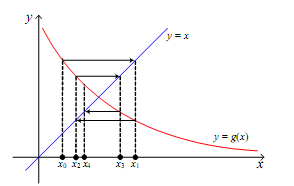 Gambar 1. Ilustrasi grafis untuk akar hampiran  Selanjutnya jika b juga merupakan titik tetap , maka d(b, c) = d((b), (c)) ≤ K d(b, c). Karena 0 < K < 1, kita simpulkan bahwa d(b, c) = 0, yang berarti b = c. Jadi titik tetap  mestilah tunggal.Contoh 2.4Misalkan  Pemetaan  dengan  adalah pemetaan kontraktif dengan metrik yang didefinisikan oleh .Bukti.Dengan menggunakan kondisi kontraktif seperti pada (2.8), maka:Ini menunjukkan bawah  adalah pemetaan kontraktif.METODE PENELITIANMetode yang digunakan dalam penelitian ini adalah studi literatur. Pembahasan pada penelitian dilakukan dengan terlebih dahulu mengkaji ruang metrik parsial dan sifat-sifatnya. Selanjutnya dipelajari sifat pemetaan kontraktif untuk pemetaan pada ruang metrik parsial. Konsep suatu pemetaan ruang metrik parsial dikembangkan untuk pemetaan kontraktif lemah di ruang metrik parsial. Jadi, akan dikaji syarat cukup agar pemetaan kontraktif lemah di ruang metrik parsial mempunyai titik tetap. HASIL PENELITIAN DAN PEMBAHASAN4.1 Sifat-Sifat Ruang Metrik Parsial	Berikut ini akan dijabarkan sifat-sifat ruang metrik parsial.Definisi 4.1.1 Misalkan  adalah sebuah himpunan yang tak kosong. Suatu fungsi  disebut sebagai metrik parsial pada  jika untuk sebarang , kondisi berikut terpenuhi:(p1).   (p2).  jika dan hanya jika  (p3).  (p4).   Himpunan  bersama dengan metrik parsial  disebut ruang metrik parsial dan ditulis .  (Gangopadhyay, et al, 2013)Contoh 4.1 : Himpunan bilangan riil positif.Fungsi  yang didefinisikan oleh  adalah metrik pada , sehingga  adalah ruang metrik parsial.Bukti. Akan ditunjukkan  untuk setiap .Ambil , maka:	Jadi,   untuk setiap .Akan ditunjukkan jika  maka .Ambil , 	(4.1) 	(4.2)Dari (1) dan (2) didapat bahwa Akan ditunjukkan   untuk setiap  Ambil , maka:Jadi,   untuk setiap Akan ditunjukkan    untuk setiap Ambil , maka:Sehingga dapat ditulis:Jadi,  untuk setiap Dari 1, 2, 3, dan 4 terbukti bahwa  adalah ruang metrik parsial.U. Kadak, et al, 2013, pada jurnalnya mengatakan bahwa suatu ruang metrik parsial adalah perluasan dari suatu ruang metrik. Berikut ini diberikan Lemma yang menjelaskan hubungan antara ruang metrik  dengan ruang metrik parsial .Lemma 4.1.5 Misalkan  adalah suatu ruang metrik parsial, dan fungsi  didefinisikan olehmaka adalah sebuah metrik. (U. Kadak, F. Basar and H. Efe, 2013)Bukti:Jelas, bahwa  maka.Dari (p2) didapatJelas, bahwa untuk semua , Untuk semua  dan dari (p4), didapatDari keempat bukti di atas didapat bahwa   adalah sebuah metrik.Lemma berikut ini menjelaskan hubungan barisan di ruang metrik  dengan ruang metrik parsial .Lemma 4.1.6 Misalkan   adalah sebuah ruang metrik parsial. adalah barisan Cauchy di   jika dan hanya jika barisan tersebut adalah barisan Cauchy di . adalah lengkap jika dan hanya jika  adalah lengkap. (M. Kir and H. Kiziltunc, 2016)Bukti. Diketahui bahwa  adalah barisan cauchy di , akan ditunjukkan bahwa  juga merupakan barisan cauchy di Berdasarkan Definisi 2.1.4, barisan  dikatakan konvergen di ,Pemetaan pada Ruang Metrik ParsialPemetaan Single Valued pada Ruang Metrik ParsialTeorema 4.3.1 (Matthew). Misalkan  adalah ruang metrik parsial lengkap dan diberikan suatu pemetaan . Jika  dan ,Maka,  mempunyai titik tetap tunggal.Teorema 4.3.2 Misalkan  adalah suatu ruang metrik parsial lengkap dan andaikan  adalah suatu pemetaan sedemikian sehingga	(4.11)Untuk semua  dimana  adalah kontinu, fungsi tak menurun sedemikian sehingga  untuk setiap  Maka  mempunyai titik tetap tunggal.Altun et al, 2010)Bukti. Dari kondisi pada , jelaslah bahwa  untuk  Misalkan  adalah sebarang titik. Didefinisikan sebuah barisan  di  oleh  untuk  Andaikan  untuk  maka jelas bahwa  adalah suatu titik tetap dari  Sekarang asumsikan  untuk semua  Maka dari (4.11) didapat:		(4.12)karenadan  adalah tak menurun. Sekarang jikaUntuk beberapa  maka dari (2.2) didapat:yang mana kontradiksi karena  SehinggaUntuk semua  Maka dari (4.12) didapatdan oleh karena itu	(4.13)Dengan kata lain, karenamaka dari (4.13) didapat	(4.14)Oleh karena,Ini menunjukkan bahwa  Sekarang kita mempunyaiIni menunjukkan bahwa  adalah barisan Cauchy pada ruang metrik   Karena  adalah lengkap maka berdasarkan Lemma 4.1.6,   adalah lengkap dan juga barisan  konvergen pada ruang metrik  ditulis  Juga dari Lemma 4.1.6, didapat	(4.15)Lebih jauh karena  adalah barisan Cauchy pada ruang metrik   kita mempunyai   dan dari (4.14) kita mempunyai  sehingga dari definisi  kita mempunyai  Oleh karena itu dari (4.15) didapat Sekarang akan ditunjukkan bahwa Asumsikan ini tidak benar, maka dari (4.11) didapatmenggunakan kontinuitas dari  dan misalkan  didapathal ini merupakan kontradiksi. Oleh karena itu  dan juga  Sekarang misalkan  adalah titik tetap lain dari  dengan  maka dari (4.11) karena  didapatdimana hal ini merupakan kontradiksi. Sehingga Berikut ini diberikan contoh bahwa kondisi pada Teorema 4.3.2 (kontraktif lemah) terpenuhi tetapi kondisi kontraktif Matthew tidak terpenuhi.Contoh 4.2Misalkan  dan  jelaslah bahwa  adalah ruang metrik parsial lengkap. Misalkan  untuk semua  dan  Maka untuk semua  dengan  didapatHal ini menunjukkan bahwa kondisi dari Teorema Akibat 4.3.2 terpenuhi dan juga  mempunyai titik tetap di  Tetapi Teorema Matthew tiak dapat diterapkan untuk contoh ini, karena tidak terdapat  sedemikian sehingga Selanjutnya dikaji teorema untuk dua pemetaan  di ruang metrik parsial Teorema Akibat 4.3.3 (Penelitian 1) Misalkan  adalah suatu ruang metrik parsial lengkap, dan misal terdapat dua pemetaan  yang memenuhi syarat berikut:	(4.16)Untuk semua  dimana  adalah kontinu, fungsi tak menurun sedemikian sehingga  untuk setiap  Maka pemetaan tersebut mempunyai titik tetap yang sama.Bukti. Misalkan  Didefinisikan barisan  sehingga  dan , secara induksi dibentuk:		(4.17)Jika terdapat suatu bilangan bulat positif  sedemikian sehingga  maka  adalah titik tetap dari  dan mengakibatkan titik tetap juga dari  Tentu saja, karena  maka		(4.18)Juga, dari (4.16) didapat		(4.19)	(4.20)Sehingga persamaan (4.20) menjadi:	(4.21)Pertidaksamaan (4.21) mengakibatkan  Karena  maka  yang mengakibatkan  Perhatikan bahwa  adalah titik tetap dari  Sebagai hasilnya,   adalah titik tetap bersama dari  dan  Kesimpulan yang sama terjamin jika  untuk beberapa bilangan bulat positif  Oleh karena itu, kita dapat mengasumsikan  untuk semua  Jika  ganjil, berdasarkan (4.16) didapat		(4.22)dari sifat metrik parsial bagian (iv), didapat	(4.23)Sehingga pertidaksamaan (4.22) menjadi		(4.23)Jika  maka karena  ketidaksamaan (4.22) mengakibatkan kontradiksi. Oleh karena itu,  dan oleh (4.22) kita mempunyai		(4.24)Jika  genap, pertidaksamaan (4.24) dapat diperoleh secara analog. Kita mendapat bahwa  tak negatif, barisan bilangan riil tak menaik. Dengan memperhatikan (4.24), dapat diteliti bahwa		(4.26)Perhatikan bahwa			(4.27)Sehingga, dengan memperhatikan (4.27), kita mempunyai  Lebih jauh,		(4.28)Dengan perhitungan sederhana, didapat bahwa  adalah barisan Cauchy di  yaitu  pada saat  Karena  adalah lengkap, oleh Lemma 4.1.6,  adalah lengkap dan barisan  konvergen di  terhadap, sebut Juga, oleh Lemma 4.1.6,	(4.29)Karena  adalah barisan Cauchy di  didapat  Kita dapat menyatakan bahwa  Tanpa mengurangi sifat keumuman, asumsikan bahwa  Sekarang dapat ditulis: 		(4.30)Secara analog,	(4.31)Dengan mengambil (4.30), pertidaksamaan (4.31) menjadi	(4.32)Secara induktif, didapat	(4.33)Berdasarkan (4.16), pertidaksamaan (4.33) menjadi		(4.34)dengan perhitungan sederhana, didapat		(4.35)Oleh karena itu, dari (4.29), didapat		(4.36)Dapat dinyatakan bahwa . Selanjutnya akan ditunjuukan bahwa  dan  mempunyai titik tetap yang sama. Secara kontradiksi, asumsikan  Maka  Misalkan  adalah sub barisan dari  yang merupakan sub barisan dari   Berdasarkan (4.16), didapat	(4.37)Misalkan  dan mengambil persamaan (4.36), pertidaksamaan (4.37) mengakibatkan	(4.38)Sehingga,		(4.39)Berdasarkan sifat  kita dapat  sehingga  Secara analog, jika kita memilih barisan  dari  didapat  Sehingga  SIMPULAN DAN SARANSimpulanBerikut ini diberikan sifat metrik parsial:Suatu fungsi  disebut sebagai metrik parsial pada  jika untuk sebarang , kondisi berikut terpenuhi:(p1).   (p2).  jika dan hanya jika  (p3).  (p4).   Himpunan  bersama dengan metrik parsial  disebut ruang metrik parsial dan ditulis .Syarat cukup agar pemetaan di ruang metrik parsial mempunyai titik tetap adalah terpenuhinya kondisi pemetaan kontraktif pada Ruang Metrik Parsial lengkap. Selain itu, diketahui juga sifat pemetaan kontraktif lemah yang menjamin eksistensi titik tetap jika syarat berikut terpenuhi:Jarak antar himpunan dilakukan terhadap himpunan bagian yang tertutup dan terbatas dari himpunan . Perhitungan jarak tersebut dapat dilakukan dengan konsep metrik Hausdorff.Untuk suatu pemetaan multivalued   adalah suatu pemetaan sedemikian sehingga	Untuk semua  dimana  adalah kontinu, fungsi tak menurun sedemikian sehingga  untuk setiap  Untuk pemetaan multivalued   yang memenuhi syarat berikut:	Untuk semua  dimana  adalah kontinu, fungsi tak menurun sedemikian sehingga  untuk setiap  SaranDisarankan untuk melakukan penelitian mengenai aplikasi titik tetap di ruang metrik parsial pada bidang matematika terapan atau bidang komputer sehingga dapat diperoleh informasi yang lebih luas tentang penerapan titik tetap. DAFTAR PUSTAKAAydi, H.,  Abbas, M., and Vetro, C. 2012. Partial Hausdorff Metric and Nadler’s Fixed Point Theorem on Partial Metric Spaces. Topology and its Applications, Vol. 159, No. 14, pp. 3234-3242.Aydi, H., Karapinar, E., and Rezapour, S. 2012. A Generalized Meir-Keeler-Type Contraction on Partial Metric Space. Hindawi Publishing Corporation, Volume 2012, 10 pages.Bukatin, M., and Matthews, S. Partial Metric Space. Publ. Int. Math, 708-718, 2009. doi:10.4169/193009709X460831. Chi-Ming Chen. 2011. Some New Fixed Point Theorems for Set-Valued Contraction in Complete Metric Space. Article: Department of Applied Mathematics. National Hsinchu University of Education, Taiwan.Gangopadhyay, M., Saha, M.,  and Baisnab, A.P. 2013. Some Fixed Point Theorems in Partial Metric Spaces. TWMS Journal. App. Eng. Math. V.3, N.2, pp. 206-213.Masiha, H.P., Sabetghadam, F., Shahzad, N. 2013. Fixed Point Theorems in Partial Metric Spaces with an Application, Faculty of Science and Mathematics, University of Nis, Serbia.Shirali, S, and Vasudeva, H.L 2006. Metric Space.  Springer. Suzuki, T. 2008. A Generalized Banach Contraction Principle That Characteries Metric Completeness. Proceedings of The American Mathematical Society. V.136, N.5, pp. 1861-1869.